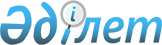 О внесении изменения в постановление Правительства Республики Казахстан от 21 декабря 2005 года № 1266 "О создании Координационного совета в области социальной защиты инвалидов"
					
			Утративший силу
			
			
		
					Постановление Правительства Республики Казахстан от 29 июля 2011 года № 875. Утратило силу постановлением Правительства Республики Казахстан от 30 июня 2023 года № 528
      Сноска. Утратило силу постановлением Правительства РК от 30.06.2023 № 528 (вводится в действие с 01.07.2023).
      Правительство Республики Казахстан ПОСТАНОВЛЯЕТ:
      1. Внести в постановление Правительства Республики Казахстан от 21 декабря 2005 года № 1266 "О создании Координационного совета в области социальной защиты инвалидов" (САПП Республики Казахстан, 2005 г., № 49, ст. 626) следующее изменение:
      состав Координационного совета в области социальной защиты инвалидов, утвержденный указанным постановлением, изложить в новой редакции согласно приложению к настоящему постановлению.
      2. Настоящее постановление вводится в действие со дня подписания. Состав
Координационного совета в области
социальной защиты инвалидов
      Абдыкаликова                - Министр труда и социальной защиты
      Гульшара Наушаевна            населения Республики Казахстан,
                                    председатель
      Ахметов                     - вице-министр труда и социальной защиты
      Серик Абжалиевич              населения Республики Казахстан,
                                    заместитель председателя
      Салемова                    - эксперт управления реабилитации
      Гульзира Ермуханбетовна       инвалидов и координации деятельности
                                    медико-социальных организаций
                                    Министерства труда и социальной защиты
                                    населения Республики Казахстан,
                                    секретарь
      Кармазина                   - вице-министр финансов
      Лена Магауяновна              Республики Казахстан
      Сарыбеков                   - вице-министр образования и науки
      Махметгали Нургалиевич        Республики Казахстан
      Смагулов                    - заместитель председателя Комитета
      Баянбек Жарылгапович          гражданской авиации Министерства
                                    транспорта и коммуникаций Республики
                                    Казахстан
      Абилкаиров                  - директор Департамента социальной
      Даулет Максутович             политики и развития государственных
                                    органов Министерства экономического
                                    развития и торговли Республики
                                    Казахстан
      Манабаева                   - директор Департамента социальной помощи
      Кайни Алдабергеновна          Министерства труда и социальной защиты
                                    населения Республики Казахстан
      Тулегалиева                 - директор Департамента организации
      Ажар Гинятовна                медицинской помощи Министерства
                                    здравоохранения Республики Казахстан
      Аманбаев                    - председатель правления Алматинского
      Али Абильдаевич               городского общества инвалидов (по
                                    согласованию)
      Аубакиров                   - председатель Центрального правления
      Байболат Абаевич              общественного объединения "Казахское
                                    общество слепых" (по согласованию)
      Абдумомынов                 - председатель общественного объединения
      Мурат Усербаевич              "Молодежное общество инвалидов" (по
                                    согласованию)
      Байменова                   - председатель общественного объединения
      Куралай Базарбаевна           "Общество защиты парализованных граждан
                                    города Актобе" (по согласованию)
      Бекбатыров                  - председатель правления Акмолинского
      Жангельды Рахманович          филиала общественного объединения
                                    "Казахское общество глухих" (по
                                    согласованию)
      Бойко                       - председатель правления общественного
      Сергей Алексеевич             объединения "Костанайское городское
                                    добровольное общество инвалидов" (по
                                    согласованию)
      Жолмагамбетов               - директор товарищества с ограниченной
      Сапаргали Шабаевич            ответственностью "Актюбинское учебно-
                                    производственное предприятие Казахского
                                    общества слепых" (по согласованию)
      Ивкин                       - председатель общественного объединения
      Александр Михайлович          "Карагандинское областное добровольное
                                    общество инвалидов" (по согласованию)
      Иманалиев                   - председатель общественного объединения
      Кайрат                        "Намыс" (по согласованию)
      Исай                        - президент общественного объединения
      Тезекбай Дильдабекулы         "Казахское общество глухих" (по
                                    согласованию)
      Калтаева                    - председатель общественного объединения
      Ляззат Молдабековна           "Ассоциация женщин-инвалидов "Шырак"
                                    (по согласованию)
      Мунбаев                     - председатель Ассоциации инвалидов
      Марат Муханович               города Астаны (по согласованию)
      Сисекенова                  - генеральный директор общественного
      Райхан Маратовна              объединения "Алпамыс" (по согласованию)
      Четвериков                  - председатель общественного объединения
      Георгий Михайлович            "Павлодарское городское добровольное
                                    общество инвалидов" (по согласованию)
					© 2012. РГП на ПХВ «Институт законодательства и правовой информации Республики Казахстан» Министерства юстиции Республики Казахстан
				
Премьер-Министр
Республики Казахстан
К. МасимовПриложение
к постановлению Правительства
Республики Казахстан
от 29 июля 2011 года № 875 
Утвержден
постановлением Правительства
Республики Казахстан
от 21 декабря 2005 года № 1266